ГРАНИЦЫ ЗОН С ОСОБЫМИ УСЛОВИЯМИ ИСПОЛЬЗОВАНИЯ ТЕРРИТОРИЙ    М 1:100000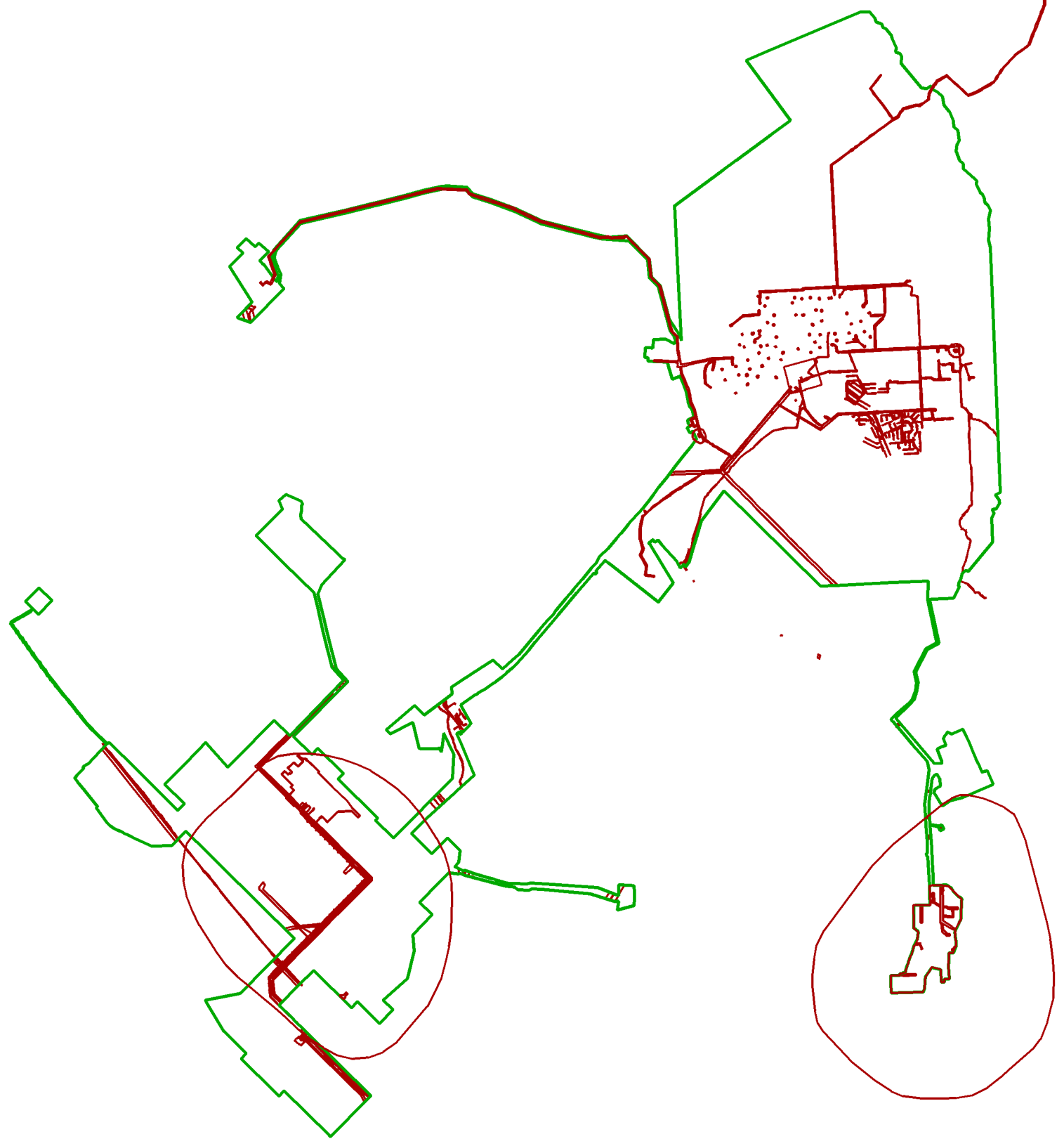 УСЛОВНЫЕ ОБОЗНАЧЕНИЯ:              Граница муниципального образования «город Саянск»                 Границы зон с особыми условиями использования территорий